Aqua Culture Swim TeamAges 4 – 18June 1st – July 24th AM and PM Practices available Most 3Bs can participate with great success, all levels above are sufficiently skilled. Email Admin@AquaCultureSwimSchool.com if you would like to confirm they are equipped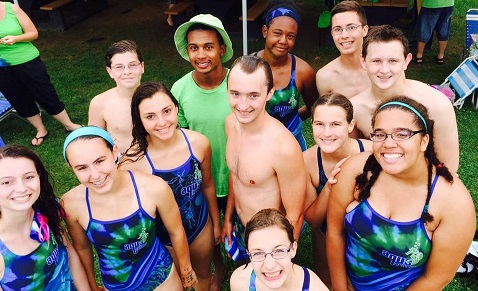 Online Registration begins 3/14/2022Suit Try-on April 3rd and 10th from 3 – 7PMAnnual Suit order will be made immediately following these try-on events. Full Season: $175.00(No multi-swimmer discount)Swim Team Sundays:  $50 for 4 weeksMay 1, 8, 15, 22For questions, please email info@ACSwimTeam.orgFor more information, please visit the “Summer Team” tab at ACSwimTeam.org